H O T Ă R Â R E A  Nr. 33din  29 mai 2014privind  aprobarea contului de execuțieal Consiliului Local al Municipiului Dej la data de 31 martie 2014Consiliul local al Municipiului Dej, întrunit în ședința ordinară din data de 29 mai 2014,    	Având în vedere proiectul de hotărâre, prezentat din iniţiativa primarului Municipiului Dej, întocmit în baza Raportului Nr. 9.754 din data de 31 martie 2014, al Direcției Economice din cadrul Primăriei Municipiului Dej,  prin care se propune spre aprobare proiectul de hotărâre privind contul de execuție al Consiliului Local la data de 31 mai 2014, proiect avizat favorabil în ședința de lucru a comisiei economice din data de 29 mai 2014;În conformitate cu prevederile ’art. 49’, alin. (12) din Legea Nr. 273/2006;Ținând cont de prevederile ’art. 36’, alin. (2), lit. b), alin. (4), lit. a) și ’art. 45’, alin. (2), lit. a) din Legea Nr. 215/2001 privind administrația publică locală, republicată, cu modificările și completările ulterioare,H O T Ă R Ă Ş T E: 	Art. 1.  Aprobă contul de execuție al Consiliului Local al Municipiului Dej, la data de 31 martie 2014, în următoarea structură:CONTUL DE EXECUŢIE AL BUGETULUI LOCALLa partea de venituri1.Prevederi bugetare anuale                                   62.577.200,00 lei2.Prevederi bugetare trimestriale                            20.613.020,00 lei3.Încasări realizate                                                19.480.606,00 leiA. Secțiunea de funcționare1.Prevederi bugetare anuale                                   51.828.910,00 lei2.Prevederi bugetare trimestriale                            16.665.730,00 lei3.Încasări realizate                                                13.997.528,00 leiB. Secțiunea de dezvoltare1.Prevederi bugetareale                                         10.748.290,00 lei2.Prevederi bugetare trimestriale                              3.947.290,00 lei3.Încasări realizate                                                  5.483.078,00 leiLa partea de cheltuieli 1.Credite bugetare anuale                                     65.602.610,00 lei 2.Credite bugetare trimestriale                               23.638.430,00 lei 3.Plăţi efectuate                                                   18.241.579,00 leiSecțiunea de funcționare 1.Credite bugetare anule                                     51.828.910,00 lei 2.Credite bugetare trimestriale                             16.665.730,00 lei 3. Plăţi efectuate                                                 12.956.253,00 leiSecțiunea de dezvoltare 1.Credite bugetre anuale                                      13.773.700,00 lei 2.Credite bugetare trimestriale                              6.972.700,00 lei 3. Plăţi efectuate                                                  5.285.326,00 lei        Art.2.– Cu ducerea la îndeplinire a prevederilor prezentei hotărâri se încredinţează Direcţia Economică, Direcţia Tehnică serviciile și compartimentele din cadrul Primăriei Municipiului Dej.Preşedinte de şedinţă,Lazăr NicolaeNr. consilieri în funcţie -  19						Nr. consilieri prezenţi   -  18  Nr. voturi pentru	   - 18	Nr. voturi împotrivă	   -   	Abţineri	               -  			        Contrasemnează							             Secretar,						                                                                    Covaciu Andron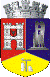 ROMÂNIAJUDEŢUL CLUJCONSILIUL LOCAL AL MUNICIPIULUI DEJStr. 1 Mai nr. 2, Tel.: 0264/211790*, Fax 0264/223260, E-mail: primaria@dej.ro